                                        บันทึกข้อความ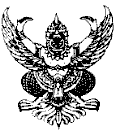 ส่วนราชการ   .................................................................................................................................................ที่  ...........................................................................................วันที่..................................................................เรื่อง   ขออนุญาตใช้ห้องประชุมคณะวิทยาศาสตร์และเทคโนโลยีเรียน  	คณบดีคณะวิทยาศาสตร์และเทคโนโลยี			ด้วย..................................................................... มีความประสงค์ขออนุญาตใช้ห้องประชุม เพื่อจัดประชุม เรื่อง...............................................................................................................................................ในวันที่............เดือน............................. พ.ศ................................ ระหว่างเวลา.................................................น.ถึงวันที่............เดือน.............................. พ.ศ............................... ระหว่างเวลา.................................................น.โดยมีผู้เข้าร่วมประชุมในครั้งนี้  จำนวน.........................คน  และมีความประสงค์ที่จะขอใช้ห้องประชุม ดังนี้ห้องประชุม 1 (ห้องประชุมวิชัย รัตนากีรณวร) จำนวน 120 คนห้องประชุม 2 จำนวน 16 คนห้องประชุม 3 (ห้องประชุมสุนทร โสตถิพันธุ์) จำนวน 25 คนห้องประชุมออนไลน์ โดยโปรแกรม Zoom                				จึงเรียนมาเพื่อโปรดพิจารณา                                                        (ลงชื่อ)…………………………………………………. ผู้ขอใช้ห้องประชุม					         (...................................................................)